Образец оформления материаловУДК 621.1-1/-9 +62-25И.И. Иванов ФГБОУ ВО Ижевская ГСХА Методика и результаты определения момента трения в подшипникахОписана методика лабораторного определения момента трения в подшипниках вращающихся валов, представлены результаты определения момента трения в подшипниках скольжения вала турбокомпрессора до восстановления и после восстановления.Актуальность. Эффективность и качество работы узлов трения различных вращающихся деталей принято оценивать по величине потерь энергии на трение или по коэффициенту полезного действия. Современные подшипниковые узлы обладают высокой эффективностью и практически сопоставимы по величине коэффициента полезного действия, поэтому наиболее достоверным показателем остается величина момента трения в подшипниковых узлах. [1–4, 6, 7, 9, 10].	Материалы и методика. Исследования проводились на турбокомпрессоре ТКР 7С-6, используемой в двигателях КамАЗ Евро2 740.30; 740.51; 740;13; 740.14 автомобилей КамАЗ 740.11-240; 740.13-260; 740.51-320; 740.50-360; 740.30-260, рисунок 1. Момент инерции вала с крыльчатками составляет I = 4,23·10-5кг·м2.Рисунок 1 – Установка турбокомпрессора на лабораторный стенд (а) и его маркировка (б)	Результаты исследований. В таблице 1 приведены результаты определения момента трения в восстановленных подшипниковых узлах (новые втулки и функциональное самовосстанавливающееся покрытие вала) турбокомпрессора [6, 8–14].Таблица 1 – Результаты измерения времени выбега и расчета момента трения в восстановленных подшипниковых узлах  турбокомпрессора ТКР 7С-6Выводы и рекомендации. Значения моментов трения в подшипниковых узлах турбокомпрессора с вероятностью 95 % находится в диапазонах M=2,3588±0,1131 Н·м до обработки вала и M=1,7256±0,1093 Н·м после обработки вала. Таким образом, используя указанное функциональное покрытие вала произошло снижение момент трения в подшипниковых узлах турбокомпрессора ТКР 7С-6 в 1,37 раза или на 37 %. Снижение величины момента сопротивления должно положительно сказаться на чувствительности турбокомпрессора, то есть его способности повышать частоту вращения вала во время увеличения подачи топлива.Список литературы1. Тарг, С.М. Краткий курс теоретической механики: учеб.для вузов.–12-е изд., стер. / С.М. Тарг. – М.: Высшая школа, 2002. – 416 с.2. Ипатов, А.Г. Повышение износостойкости подшипников скольжения сверхтвердыми материалами / А.Г. Ипатов // Ремонт. Восстановление. Модернизация. – 2019. – № 10. – С. 16–20.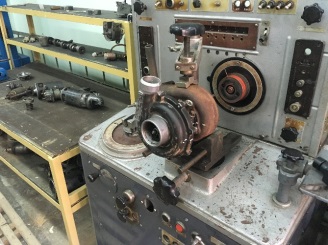 а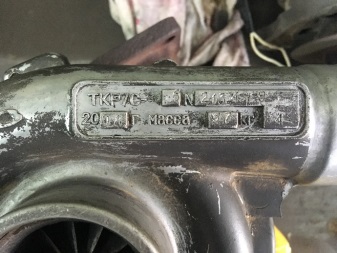 б№ п/пНачальная частотаn0, об/минКонечная частотаn1, об/минВремявыбега t, сМоменттренияM, Н·мКвадратразностиМi –Мср113475002,161,73980,0002213505002,291,64760,0061313485002,001,87800,0232413475002,221,69050,0012513565002,181,73620,0001